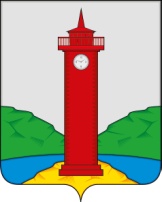 Администрация сельского поселения Курумоч муниципального района Волжский Самарской областиЗаключение о результатах публичных слушаний в сельском поселении Курумоч муниципального района Волжский Самарской областипо установлению публичного сервитута на земельном участке с кадастровым номером 63:17:2404003:1403 по адресу Самарская область, Волжский район, п. Власть Труда, ул. Светлая05 октября 2016 года                                                                                     с.Курумоч1. Дата проведения публичных слушаний – с 01 сентября 2016 года по 30 сентября 2016 года.2. Место проведения публичных слушаний – Самарская область, Волжский район, село Курумоч, ул. Мира, д. 10.3. Основание проведения публичных слушаний – Постановление Администрации сельского поселения Курумоч муниципального района Волжский Самарской области «О проведении публичных слушаний по установлению публичного сервитута на земельном участке с кадастровым номером 63:17:2404003:1403 по адресу Самарская область, Волжский район, п. Власть Труда, ул. Светлая» от 31августа 2016 года № 156.4. Вопрос, вынесенный на публичные слушания – установление публичного сервитута на земельном участке с кадастровым номером 63:17:2404003:1403 по адресу Самарская область, Волжский район, п. Власть Труда, ул. Светлая.5. Мероприятия по информированию жителей сельского поселения Курумоч муниципального района Волжский Самарской области по проекту внесения изменений Правил землепользования и застройки проведены:в поселке Власть Труда – 01 сентября 2016 года в 18:00, по адресу: ул. Школьная, 20(приняли участие – 0 человек);в селе Курумоч – 02 сентября 2016 года в 18:00, по адресу: ул. Мира, 10(приняли участие – 0 человек);на железнодорожной станции Курумоч – 05 сентября 2016 года в 18:00, по адресу: ул. Ново-Вокзальная, 1(приняли участие – 0 человек);на железнодорожной станции Мастрюково – 06 сентября 2016 года в 18:00, по адресу: ул. Центральная, 1(приняли участие – 0 человек).6. Мнения, предложения и замечания по проекту установлению публичного сервитута на земельном участке с кадастровым номером 63:17:2404003:1403 по адресу Самарская область, Волжский район, п. Власть Труда, ул. Светлая внесли в протокол публичных слушаний –  2 (два)  человека. 7. Обобщенные сведения, полученные при учете мнений, выраженных жителями сельского поселения Курумоч муниципального района Волжский Самарской области и иными заинтересованными лицами по вопросу, вынесенному на публичные слушания:7.1. Мнения о целесообразности установлению публичного сервитута на земельном участке с кадастровым номером 63:17:2404003:1403 по адресу Самарская область, Волжский район, п. Власть Труда, ул. Светлая в редакции, вынесенной на публичные слушания, и типичные мнения, содержащие положительную оценку по вопросу публичных слушаний, высказали 2 (два) человека.7.2. Мнения, содержащие отрицательную оценку по вопросу публичных слушаний, не высказаны. 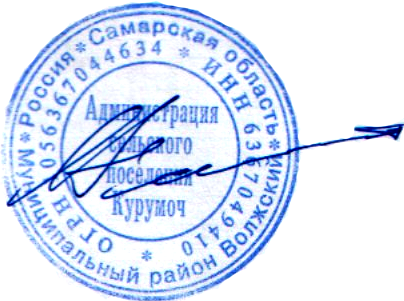 Глава сельского поселения Курумочмуниципального района ВолжскийСамарской области                                    				О.Л. Катынский